Service DescriptionInternetDocument ControlRevision recordPlease note significant document changes with a version increment of 1.0. Minor administrative changes, where the meaning or intention of the document is not altered should increase by an increment of 0.1.Copyright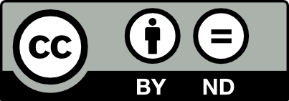 This work is licensed under the Creative Commons Attribution-NoDerivatives 4.0 International License. Terms for use can be found at https://www.customerservice.nsw.gov.au/copyright and the applicable license for use is at http://creativecommons.org/licenses/by-nd/4.0/.© State of New South Wales through Department of Customer Service, 2020.Table of ContentsDocument Control	21.	Service Tower Description	42.	Service Category – Internet Uplink and Access	52.1	Core Internet Uplink	52.2	Internet Access	62.3	Peering Access	83.	Service Category – Internet Uplink and Access Add-ons	103.1	Internet Firewall	103.2	DNS Hosting	113.3	Web Content Filtering	133.4	Email Protection	144.	Glossary	17Service Tower DescriptionInternet Services enable secure access to the Internet for users and applications. Internet services are typically presented to the Government Data Centres however they may be required at any Eligible Customer location.These services are expected to continually evolve as technology changes and the security and bandwidth demands related to Internet services escalates, especially with the continual move to public Cloud.It is expected that individual services will be consumed from different Suppliers, therefore services should be delivered in a modular fashion to facilitate that.  Eligible Customers, or a designated third party, are expected to aggregate Internet Services form various Suppliers and any integrations with other towers, services and devices in their environment. The services within this catalogue must meet the requirements for Internet Services defined in the Requirements Schedule and comply with the Common Services Catalogue.This catalogue defines the minimum set of base services required by the customers and provides a generalised overview of their current states.Service Category – Internet Uplink and AccessService Category – Internet Uplink and Access Add-onsGlossaryStatusDrafted for digital.nsw.gov.auAuthor’s NamePositionMatt DuniamNetwork ArchitectCategory (Sub-Category)ICT (Telecommunications)SummaryService Description for Fixed Data under the Telecommunications Purchasing ArrangementsVersionDateAuthorSummary of changes1.019/12/2017Matt DuniamRelease version1.1December /2018Matt DuniamMinor corrections following RFP clarifications.Released as part of RFx1013312.002/06/2019Matt DuniamUpdated to include more granular details on parameters.Released as part of RFx1338812.106/04/2020Matt DuniamMinor update for digital.nsw.gov.auCore Internet UplinkCore Internet UplinkService OverviewThis Service is where an Eligible Customer requires high speed Internet access at a location, and the Eligible Customer requires the Supplier to: Monitor and proactively manage availability, capacity and performance.Provide an Ethernet termination point.This service is characterised by its high speed, guaranteed bandwidth and high availability. It is suitable for Data Centre or Core sites.This Service provides connectivity to the Internet as per Figure 1 below.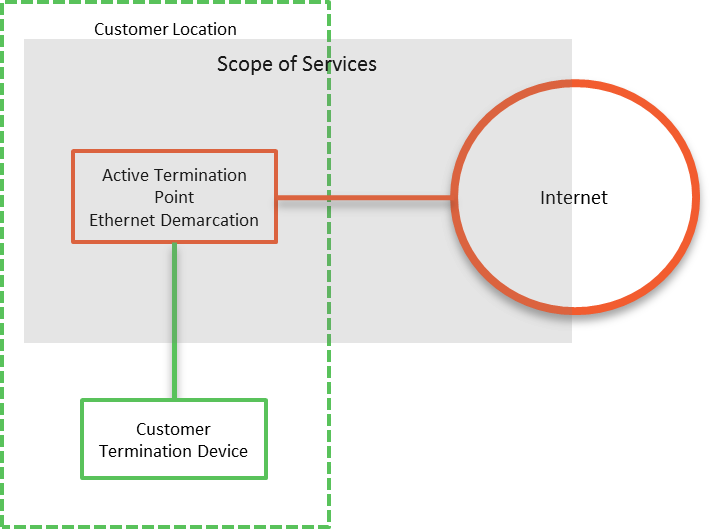 Figure 1: Core Internet UplinkThe Service must provide all components within the scope area highlighted and provide Common Services as per the Common Services schedule.Services will be differentiated by the access network that is used, in terms of:Type; head-end, tailPhysical layer; satellite, fixed wireless, copper, fibreProvider; respondents, NBN, 3rd partyNBN Traffic Class; TC4, TC2, Enterprise EthernetService DeliverablesThe Base Service will provide:Connectivity to the Internet for International and National carriage.The Service should provide a range of Eligible Customer selectable bandwidths.  The bandwidth through the Supplier network should be guaranteed i.e. uncontended.Outside the Supplier network the bandwidth is expected to be best efforts; however, the expectation is that the contracted bandwidth is available for most of the time.Full proactive management of the Service, including monitoring and pro-active response for capacity and availability.A standards-based Ethernet termination to connect to Eligible Customer equipment.Basic Denial of Service protection.Service Options that Eligible Customers are interested in, and could also be provided are:A CPE device to act as a gateway and connect directly to the Eligible Customer LAN.Advanced Denial of Service protection. Traffic engineering, to control traffic allocation of bandwidth for different application types.Internet AccessInternet AccessService OverviewThis Service is where an Eligible Customer requires Internet access at a location, and the Eligible Customer requires the Supplier to: Monitor and proactively manage availability and capacity.Provide an Ethernet termination point.This service is characterised by its lower of QoS, compared to Core Internet Uplink, and contended bandwidth tiers. This service is suitable for access sites.This Service provides connectivity to the Internet as per Figure 1 below.Figure 2: Internet AccessThe Service must provide all components within the scope area highlighted and provide Common Services as per the Common Services schedule.Services will be differentiated by the access network that is used, in terms of:Type; head-end, tailPhysical layer; satellite, fixed wireless, copper, fibreProvider; respondents, NBN, 3rd partyNBN Traffic Class; TC4, TC2, Enterprise EthernetService DeliverablesThe Base Service will provide:Connectivity to the Internet for International and National carriage.The Service should provide a range of Eligible Customer selectable tiers. Each tier will have its own bandwidth and performance criteria.  Bandwidth within the Supplier network may be contended or uncontended, depending on the Service tier.Outside the Supplier network the bandwidth is expected to be best efforts; however, the expectation is that the contracted bandwidth is available for most of the time.Full proactive management of the Service, including monitoring and pro-active response for capacity and availability.A standards-based Ethernet termination to connect to Eligible Customer equipment.Basic Denial of Service protection.Service Options that Eligible Customers are interested in, and could also be provided are:A CPE device to act as a gateway and connect directly to the Eligible Customer LAN.Advanced Denial of Service protection. Traffic engineering, to control traffic allocation of bandwidth for different application types.Peering AccessPeering AccessService OverviewThis Service is where an Eligible Customer requires direct, uncontended access to content providers or subscriber aggregation organisations, and the Eligible Customer requires the Supplier to: Provide access to a Peering networkMonitor and proactively manage availability and capacity.Provide an Ethernet termination point.This Service provides connectivity to Peering as per Figure 3 below.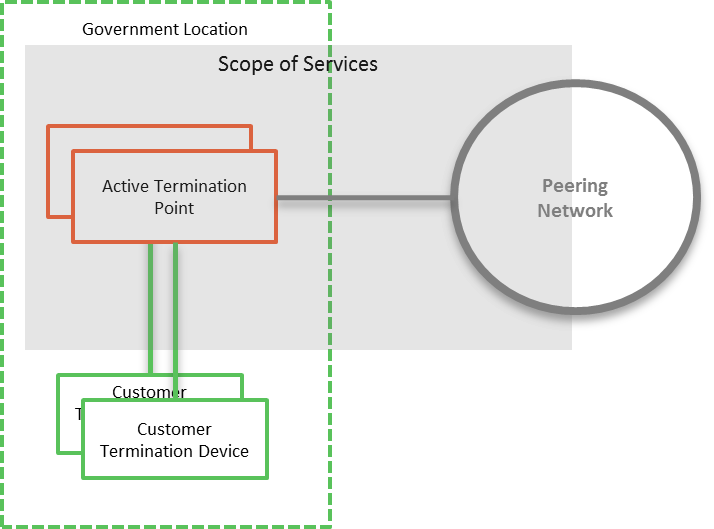 Figure 3: Peering AccessThe Service must provide all components within the scope area highlighted and provide Common Services as per the Common Services schedule.Service DeliverablesThe Base Service will provide:Connectivity to the Peering Network, and reachability to all Open Peering organisations on the Peering Network.The Service should provide a range of Eligible Customer selectable bandwidths.Full proactive management of the Service, including monitoring and pro-active response for capacity and availability.A standards-based Ethernet termination point to connect to Eligible Customer equipment.Service Options that Eligible Customers are interested in, and could also be provided are:Selective Peering with organisations on the Peering Network, typically via a separate logical network and with point-to-point routing.Restricted/Closed peering with organisations, typically on via dedicated connectivity and not via the Peering Network. Internet FirewallInternet FirewallService OverviewThis Service is where an Eligible Customer requires a managed firewall service to provide protection from the Internet, and the Eligible Customer requires the Supplier to: Provide the Firewall as a managed service.Monitor and proactively manage availability, capacity, and performance.Provide an Ethernet termination point.Connect to one or multiple upstream Internet or other network providers.This Service provides connectivity between Untrusted networks and the Eligible Customer Termination Devices as per Figure 4Error! Reference source not found. below.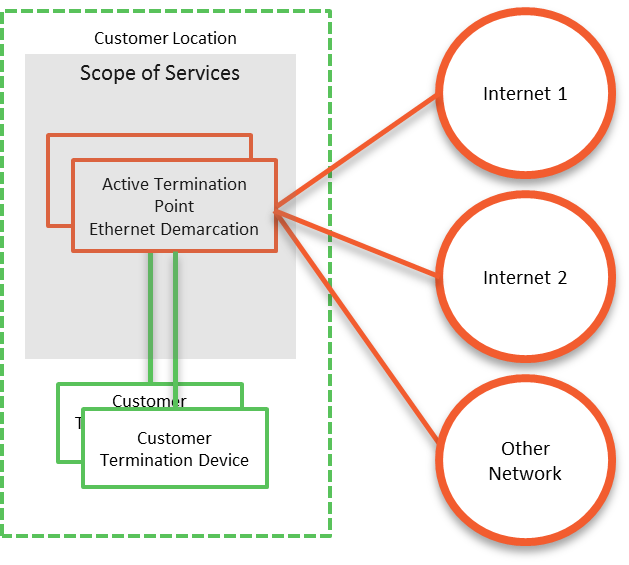 Figure 4: Internet FirewallThe Service must provide all components within the scope area highlighted and provide Common Services as per the Common Services schedule.Service DeliverablesThe Base Service will provide:The ability to terminate multiple networks, and control the traffic flow between networks.Full proactive management of the Service and interconnection points, including monitoring and pro-active response for capacity, availability, security, and performance.  Significant events must also be proactively logged and diagnosed. Grey level diagnostics, to determine which interconnecting Supplier needs to take ownership of an incident or problem. A standards-based Ethernet termination point at each Data Centre to connect to Eligible Customer equipment.The ability to apply firewall policies based on Eligible Customer requirements.The ability to alert and/or filter traffic based on known behaviour. Service Options that Eligible Customers are interested in, and could also be provided are:Enhanced monitoring and alerting of behaviour patterns i.e. not reliant on signatures.  Workflow and Audit management.Enhanced Unified Threat Management, such as sandboxing and scanning for malicious content.DNS HostingDNS HostingService OverviewThis Service is where an Eligible Customer requires Domain Name Hosting to support reachability of their applications, and the Eligible Customer requires the Supplier to: Host domain names.Monitor and proactively manage availability, capacity, and performance.Provide access to the service over the Internet.This Service provides Domain Name Hosting as per Figure 5 below. Where internal DNS services are provided a termination is required at the Data Centres.  For external hosting, the Service could be provided entirely from the Internet.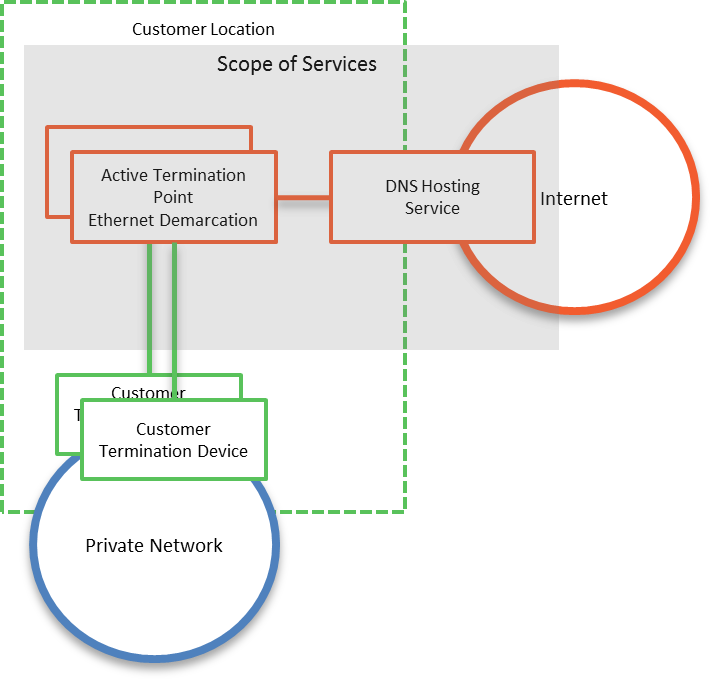 Figure 5: Domain Name HostingThe Service must provide all components within the scope area highlighted and provide Common Services as per the Common Services schedule.Service DeliverablesThe Base Service will provide:The ability to host domain names and provide reachability for domain name resolution from the Internet.Full proactive management of the Service, including monitoring and pro-active response for capacity, availability, and performance.  A standards-based Ethernet termination point at each Data Centre to connect to Eligible Customer equipment, where internal DNS services are provided.Service Options that Eligible Customers are interested in, and could also be provided are:Advanced DNS resolution, for example DNS load balancing algorithmsInternal DNS resolution servicesIP address Management, and automated DNS record updatesWeb Content FilteringWeb Content FilteringService OverviewThis Service is where there are many Eligible Customer devices that need to access the Internet and require protection to ensure that the devices are not compromised and that the Internet sites being accessed are in line with the Eligible Customer policies.  The Eligible Customer require the Supplier to: Monitor and proactively manage availability, capacity, security, and performance of the Service.Provide filtered connectivity to the Internet, including the Internet Access.Provide connectivity for Eligible Customer devices from the Internet and from an interconnection at the Government Data Centres.This Service provides connectivity to the Internet as per Figure 6 below.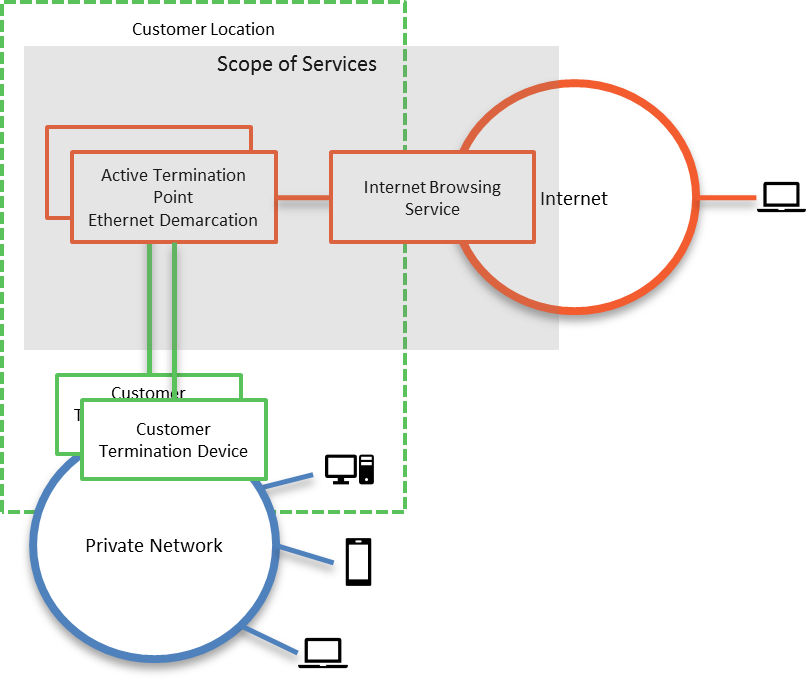 Figure 6: Internet BrowsingThe Service must provide all components within the scope area highlighted and provide Common Services as per the Common Services schedule.Service DeliverablesThe Base Service will provide:Internet Access for Eligible Customer devices connecting to the Service.  The Service should provide a range of Eligible Customer selectable bandwidths.The ability for Eligible Customer devices to connect to the Service via their Private Network or via the Internet.Full proactive management of the Service and interconnection points, including monitoring and pro-active response for capacity, availability, and performance.A standards-based Ethernet termination at each location to connect to Eligible Customer equipment.The ability to apply security policies based on Eligible Customer requirements, with policies able to be applied for the organisation, group, and individual.  The ability to alert and/or filter traffic based on known behaviour, malicious content, and content type.The ability to prevent or allow access to web sites, based on categories, white lists, or black lists. The ability to prevent or allow access to web sites (URL filtering), based on categories, white lists, or black lists. The filtering policy will be based on the group that the users belong to. There are potentially many distinct groups with different policy lists.Service Options that Eligible Customers are interested in, and could also be provided are:Cloud Access Security BrokerageEmail ProtectionEmail ProtectionService OverviewThis Service is where the Eligible Customer has devices that need to send and receive emails over the Internet and require protection to ensure that the devices are not compromised and that the emails being sent and received are in line with the Eligible Customer policies.  The Eligible Customer require the Supplier to: Monitor and proactively manage availability, capacity, and performance of the Service.Provide filtering of email content to and from the Internet, and provide the Internet Access.Provide connectivity for Eligible Customer Email platforms to the Internet from interconnection points at the Eligible Customer’s location(s).This Service provides connectivity to the Internet for Email as per Figure 7 below.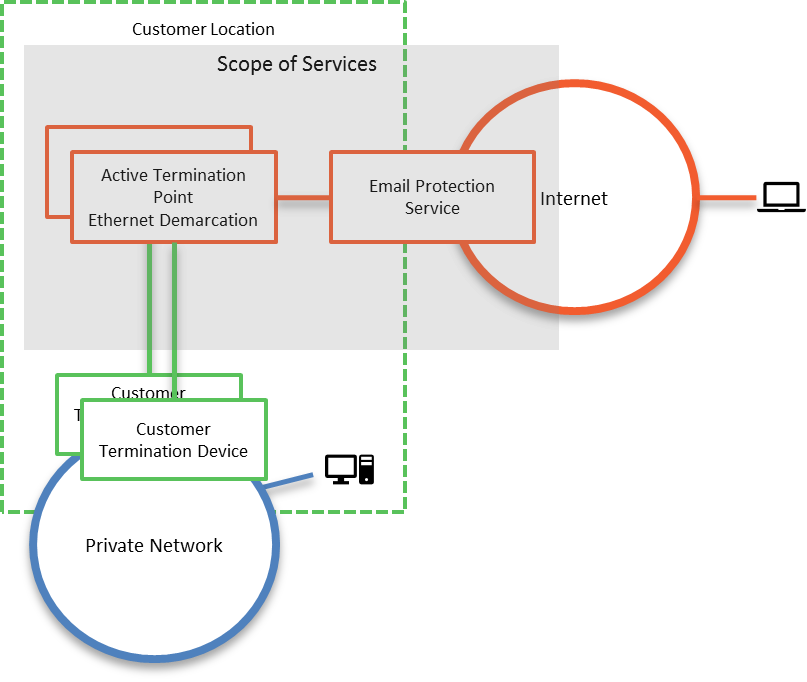 Figure 7: Email ProtectionThe Service must provide all components within the scope area highlighted and provide Common Services as per the Common Services schedule.Service DeliverablesThe Base Service will provide:Internet Access for third-party email hosts connecting to the Service.  The Service should provide a range of Eligible Customer selectable bandwidths.The ability for Eligible Customer Email platforms to connect to the Service via their Private Network.Full proactive management of the Service and interconnection points, including monitoring and pro-active response for capacity, availability, and performance.A standards-based Ethernet termination point at each Data Centre to connect to Eligible Customer equipment.The ability to apply security policies based on Eligible Customer requirements, with policies able to be applied for the organisation, group, and individual.  The ability to alert and/or filter traffic based on known behaviour, malicious content, and content type. The ability to prevent or allow access to domains, based on categories, white lists, or black lists. The ability to detect and quarantine unsolicited email, and to provide a mechanism for the users to view quarantined email and release the email if required. Service Options that Eligible Customers are interested in, and could also be provided are:Hold and release of email, based on policesClassification of emails, through user prompts and rulesTerm or short formLong-formDefinitionaaSas-a-ServiceAn item, or grouping of items, made available to a customer as a serviceActive TerminationWhere the Service Provider provide a device that terminates the service at a site and enables end-to-end management.ADSLAsymmetric Digital Subscriber LineAPNAccess Point NameA gateway between a mobile network and another network, such as the Internet or a Private WAN.bps or bit/sBits per secondBYOBring your ownCABChange Advisory BoardCircuitFor data connections, a circuit a path that data transverses between two points.  A circuit is a component of a Service.CMSConfiguration Management SystemContract AuthorityThe central entity that is accountable and responsible for the Head Agreements of the TPAsCoSClass of ServiceTPA Release VersionCSIContinual Service ImprovementCustomerNSW Government Agency, or any organisation procuring services from the Service Catalogues.CPECustomer Premise EquipmentA device that is used by Service Providers to terminate services at a site.Customer Termination DeviceA Customer device that is connected to the Provider's equipmentDHCPDynamic Host Control ProtocolDISSDigital Information Security StrategyDoS (or DDoS)Denial of service (or distributed denial of service)An attack that attempts to make a service unavailable by overwhelming it with traffic from multiple sources.DWDMDense Wavelength Division MultiplexingErrorA design flaw or malfunction that causes a failure of one or more IT services or other configuration items.EventA change of state that has significance for the management of a service.Gateway deviceA layer 3 device at a site that acts as the sites router, to transmit packets to the WAN. Host devices have a gateway device configured, typically via DHCP.Gbps or Gbit/sGiga (billion) bits per secondGrey Area DiagnosticsThe process to proactively diagnose in-scope services and interconnections to help identify the cause of an incident or problem.  The result is to identify that the cause of the incident or problem:
- Is caused by in-scope services
- Is not caused by in-scope services
- Could be caused by in-scope services, and further diagnostics are requiredICTInformation and Communications TechnologyICT Risk Management Information Communication Technology (ICT). The NSW Digital Information Security Policy mandates a risk-based approach to securing information, based on the ISO 27001 standard. DFSI has implemented a framework in line with the policy, with ICT risks being managed through an Information Security Management System (ISMS). IncidentAn unplanned interruption to a service or a reduction in the Quality of a service. Failure of a configuration Item that has not yet impacted service is also an Incident.IPInternet ProtocolIPSLA Internet Protocol Service Level AgreementCisco IOS feature that allows for the collection of network performance information.ISMInformation Security ManagementISMSInformation Security Management SystemISOInternational Standards OrganisationITSMIT Service ManagementIVRInteractive Voice Responsekbps or kbit/sKilo (thousand) bits per secondKnown ErrorA Problem that has a documented root cause and workaround.Location, SiteA Customer site or location is a place where services are to be delivered.  Depending on the service, this may not necessarily be a physical building.MACDMove, Add, Change or DeleteMANMetropolitan Area NetworkMbps or Mbit/sMega (million) bits per secondMNOMobile Network OperatorProvider of wireless/mobile communications services that owns or controls all the elements necessary to sell and deliver services to an end user, e.g. radio spectrum, wireless network infrastructure, back haul, billing, customer care, provisioning systems and repair capabilities.MVNOMobile Network OperatorProvider of wireless/mobile communications services that does not own the wireless network infrastructure over which it provides services to its customers. Instead they enter a business agreement with a MNO to obtain bulk access to network services at wholesale rates. They do have their own customer service, billing systems, marketing, and sales personnel.MPLSMulti-Protocol Label SwitchingMTUMaximum Transmission Unit NBNNational Broadband NetworkNBN CoThe entity responsible for the design, build and operation of the NBNNFVNetwork Function VirtualisationNIVRNetwork Interactive Voice ResponseOADMOptical Add-Drop MultiplexerOperational Risk Risks associated with business-as-usual activities at the Division / Business Unit / Related Entity level that is normally managed within that area, unless the level of risk requires a review by the DFSI Executive and/or Secretary. OSSOperational Support SystemOTTOver-the-topPassive TerminationWhere the Service provider provides a physical termination point which can’t be monitored.PEProvider EdgePeeringThe exchange of data directly between Content Providers and Customers, rather than via the Internet.PerformanceA measure of what is achieved or delivered by a system, person, team, process or servicePOIPoint of InterconnectPOPPoint of PresencePriorityThe value given to an Incident, Problem or Change to indicate its relative importance in order to ensure the timeframe within which action, such as Response and Resolution, is required.Private Data NetworkA network or networks that utilises private infrastructure to deliver physically or logically private servicesProblemA cause of one or more Incidents. The cause is not usually known at the time a Problem Record is created, and the Problem Management Process is responsible for further investigation.Public Data NetworkA network or networks that utilises publicly available, shared infrastructure such as mobile networks or the InternetPublic HolidaysAll NSW public holidays as gazetted, except for Bank Holidays specific to only banks and financial institutions as per the Retail Act.QoSQuality of ServiceRACIResponsible, Accountable, Contributor, InformedResolver GroupSpecialised groups that have the knowledge and skill to solve an Incident or Problem.R-OADMReconfigurable Optical Add-Drop MultiplexerRoot CauseThe underlying or original cause of an incident or problem.RSPRetail Service ProviderSandboxingA security mechanism for separating untested or untrusted programs or code to mitigate system failures or software vulnerabilities from spreading.SatelliteSatellite based connectivity to deliver NBN connectivitySDNSoftware Defined NetworkSD-WANSoftware Defined Wide Area NetworkSD-WANaaSSD-WAN-as-a-ServiceService WindowService window is defined as the timeframe within which service availability and service management (incident response, incident resolve) are measured and managed.Significant EventThis is an event that materially impacts a Customer, and is likely to be a P1 or P2.SIPSession Initiation Protocol. SLAService Level AgreementSoRStatement of RequirementsTDMTime Division MultiplexingTPATelecommunications Purchasing ArrangementsUserA person who uses a service on a day-to-day basis.VIPPeople with critical roles within an organisation, and identified to Service Providers.VNFVirtual Network FunctionVPNVirtual Private NetworkWANWide Area NetworkWoG or WofGWho of governmentAll Clusters and Agencies within the NSW Government.Strategic Sourcing | ICT / Digital Sourcing | Department of Customer ServiceAddress: Level 23, McKell Building, 2-24 Rawson Place, Sydney NSW 2000 E-mail: Strategic.Sourcing@customerservice.nsw.gov.au